 new program proposal*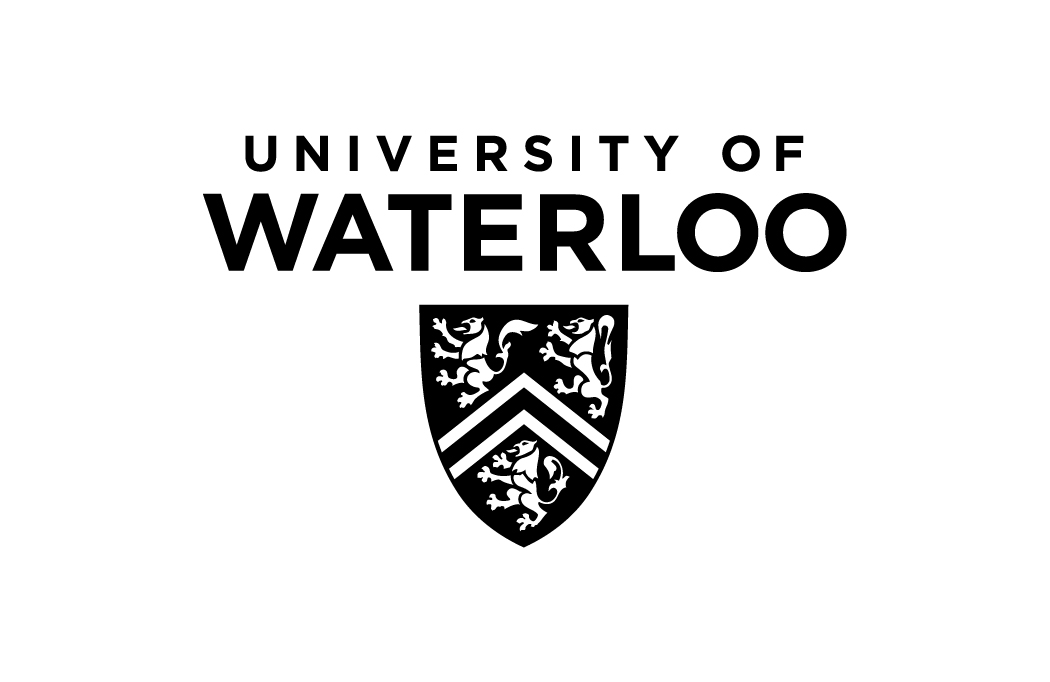 Degree(s)of
programSubmitted to the
Ontario Universities Council on Quality AssuranceVolume II – faculty curricula vitae Date (month/year)*NOTE: This template must be used for submission of a new program proposal.                  Please consult the University of Waterloo Institutional Quality Assurance Process and the Quality Assurance Framework (QAF) for details or the Academic Quality Enhancement Office.**Volumes I, II must be reviewed and approved by the Academic Quality Enhancement Office, GSPA and IAP prior to submission to your Faculty Council**Explanation of Volume II*Hyperlinks to CVs for all faculty members involved in the program over the past 7 years should be included in this volume (e.g., faculty who have retired and sessional instructors who are key to the program should be included). Information included in each CV should refer to activity from at least the past 7 years You must provide commentary on the scholarly record, exemplary pedagogical practices, expertise, and supervisory experience of your faculty members under Summary of Faculty Qualifications*All shaded text is to be replaced or deleted in the final version.Please delete this page prior to submission.TABLE OF CONTENTSSummary of Faculty QualificationsCommentary on scholarly record, exemplary pedagogical practices, expertise, and supervisory experience etc. Curricula VitaePlease ensure that links are accessible to reviewers without the need to log in or create credentialsDOE, John JONES, Tom